						Předkládá:	Mgr. Jiří Pospíšil,								1. náměstek primátora						Zpracoval(i):	Mgr. Alexandra Klímková,				vedoucí Odboru správy a údržby 				majetku města								Bc. Vladimír Hofman,			vedoucí oddělení nakládání 								s majetkem města Odboru SÚMMZasedání Zastupitelstva města Prostějovakonané dne 04. 02. 2020Výkup pozemku p.č. 5803/1 v k.ú. ProstějovNávrh usnesení:Zastupitelstvo města Prostějovan e s c h v a l u j evýkup pozemku p.č. 5803/1 – orná půda o výměře 2.971 m2 v k.ú. Prostějov od vlastníků tohoto pozemku do vlastnictví Statutárního města Prostějova za nabídnutou kupní cenu ve výši 300 Kč/m2, tj. celkem 891.300 Kč. Důvodová zpráva:     Na Statutární město Prostějov se dne 01.10.2019 obrátili majitelé s nabídkou na odkup pozemku p.č. 5803/1 v k.ú. Prostějov do vlastnictví Statutárního města Prostějova. Pozemek leží v ploše mezi aktuálně realizovanou stavbou „Silnice II/366 Prostějov – přeložka silnice“ a areálem firmy Hanakov. Prodej pozemku navrhují majitelé uskutečnit za kupní cenu ve výši 300 Kč/m2, tj. celkem 891.300 Kč. Záležitost je řešena pod SpZn.: OSUMM 408/2019.Stanoviska odborů MMPv (subjektů):1. Odbor územního plánování a památkové péče sděluje, že předmětný pozemek je součástí rozvojových ploch Z2 a Z1. Jedná se o plochu č. 0380 smíšenou výrobní (VS), č. 0381 občanského vybavení – veřejné infrastruktury (OV), č. 1124 veřejného prostranství (PV), č. 1193 veřejného prostranství – veřejná zeleň (ZV), č. 0379 rekreace na plochách přírodního charakteru (RN) a č. 0402 dopravní infrastruktury (DX). Přes pozemek vede návrhová trasa veřejně prospěšné stavby VT-01 technická infrastruktura pro vodohospodářské účely. Odbor územního plánování a památkové péče nemá z hlediska územního plánu a územně plánovacích podkladů připomínky k odkoupení pozemku parc. č. 5803/1 v k.ú. Prostějov.   2. Odbor rozvoje a investic posoudil uvedenou nabídku a sděluje, že v současné době nepřipravuje žádný rozvojový záměr města v souvislosti s uvedeným pozemkem. S ohledem na jeho umístění umožňující budoucí prostupnost mezi ulicí Pod Kosířem a ulicí Za Olomouckou, na možnost ovlivnění a podpory budoucího rozvoje lokality a na požadovanou cenu vzhledem k funkčnímu využití dle územního plánu doporučuje ORI jednat o předložené nabídce. Rada města Prostějova dne 10.12.2019 usnesením č. 91183 doporučila Zastupitelstvu města Prostějova neschválit výkup pozemku p.č. 5803/1 – orná půda o výměře 2.971 m2 v k.ú. Prostějov od vlastníků tohoto pozemku do vlastnictví Statutárního města Prostějova za nabídnutou kupní cenu ve výši 300 Kč/m2, tj. celkem 891.300 Kč.3. Stanovisko předkladatele:Odbor správy a údržby majetku města se domnívá, že s ohledem na umístění nabízeného pozemku umožňující budoucí prostupnost mezi ulicí Pod Kosířem a ulicí Za Olomouckou a jeho funkční využití dle územního plánu (mimo jiné veřejná zeleň) by bylo výhodné získat předmětný pozemek do vlastnictví Statutárního města Prostějova. Výše uvedené skutečnosti lze dle názoru Odboru SÚMM považovat za důležité zájmy obce, kterými je možno odůvodnit sjednání kupní ceny při výkupu předmětného pozemku ve výši požadované ze strany vlastníků, a to i bez znalosti obvyklé ceny v daném místě a čase určené znaleckým posudkem. Náklady na zpracování znaleckého posudku by byly pouze dalšími vynaloženými náklady ze strany Statutárního města Prostějova, přičemž znalost obvyklé ceny předmětného pozemku určeného znalcem by neměla vliv na sjednanou výši kupní ceny. Z těchto důvodů Odbor SÚMM nemá námitek k výkupu předmětného pozemku za nabízených podmínek. Otázkou je, zda se nepokusit pro Statutární město Prostějov vyjednat ještě nižní kupní cenu. Odbor správy a údržby majetku města upozorňuje na skutečnost, že se na předmětném pozemku nachází vedení vodovodu a vedení VN včetně jejich ochranných pásem a část pozemku je zemědělsky obhospodařována. Osobní údaje fyzických osob jsou z textu vyjmuty v souladu s příslušnými ustanoveními zákona č.101/2000 Sb., o ochraně osobních údajů a o změně některých zákonů, ve znění pozdějších předpisů. Úplné znění materiálu je v souladu s příslušnými ustanoveními zákona č. 128/2000 Sb., o obcích (obecní zřízení), ve znění pozdějších předpisů k nahlédnutí na Magistrátu města ProstějovaPřílohy:katastrální mapa + ortofotomapasituační mapa s využitím dle územního plánu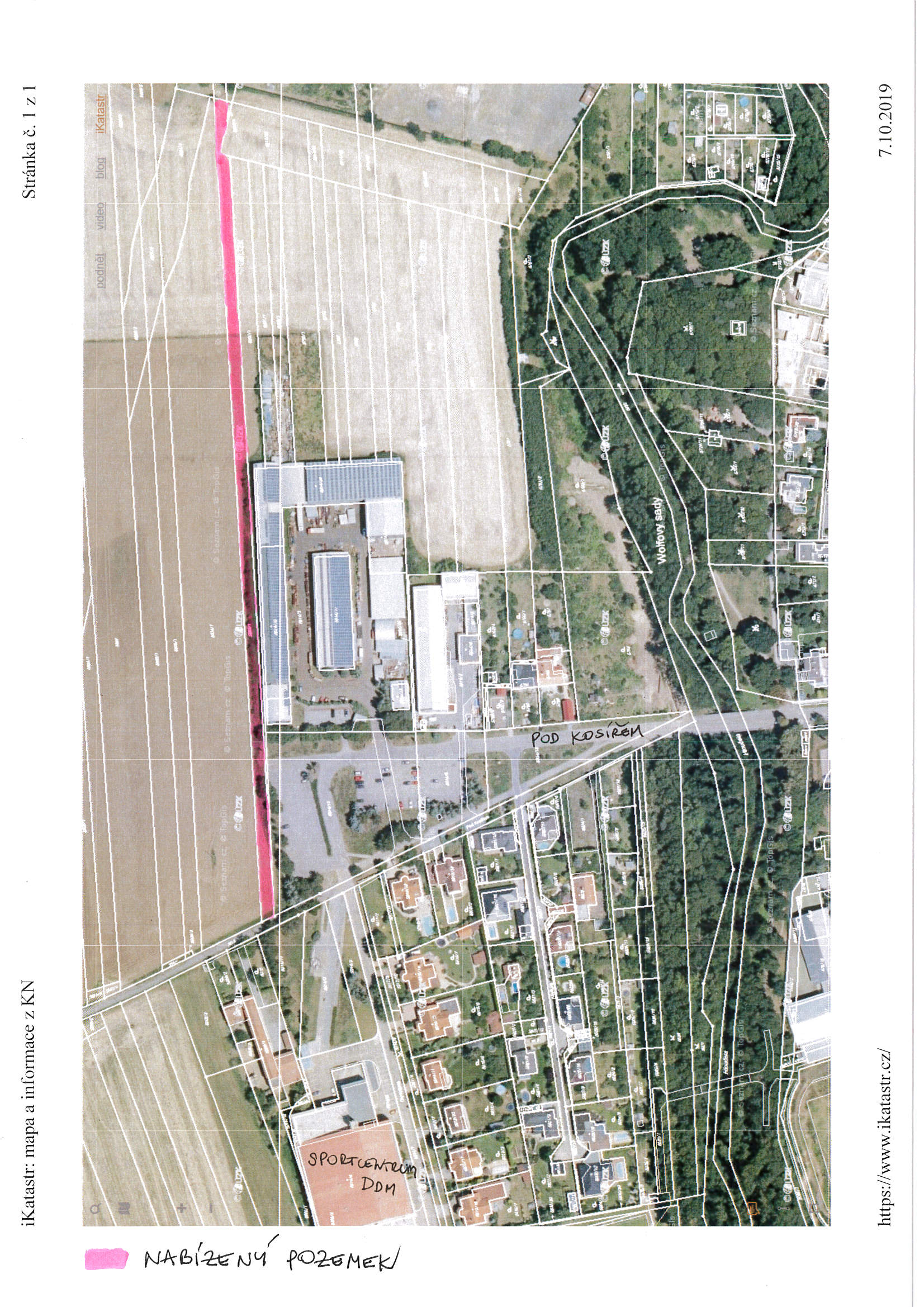 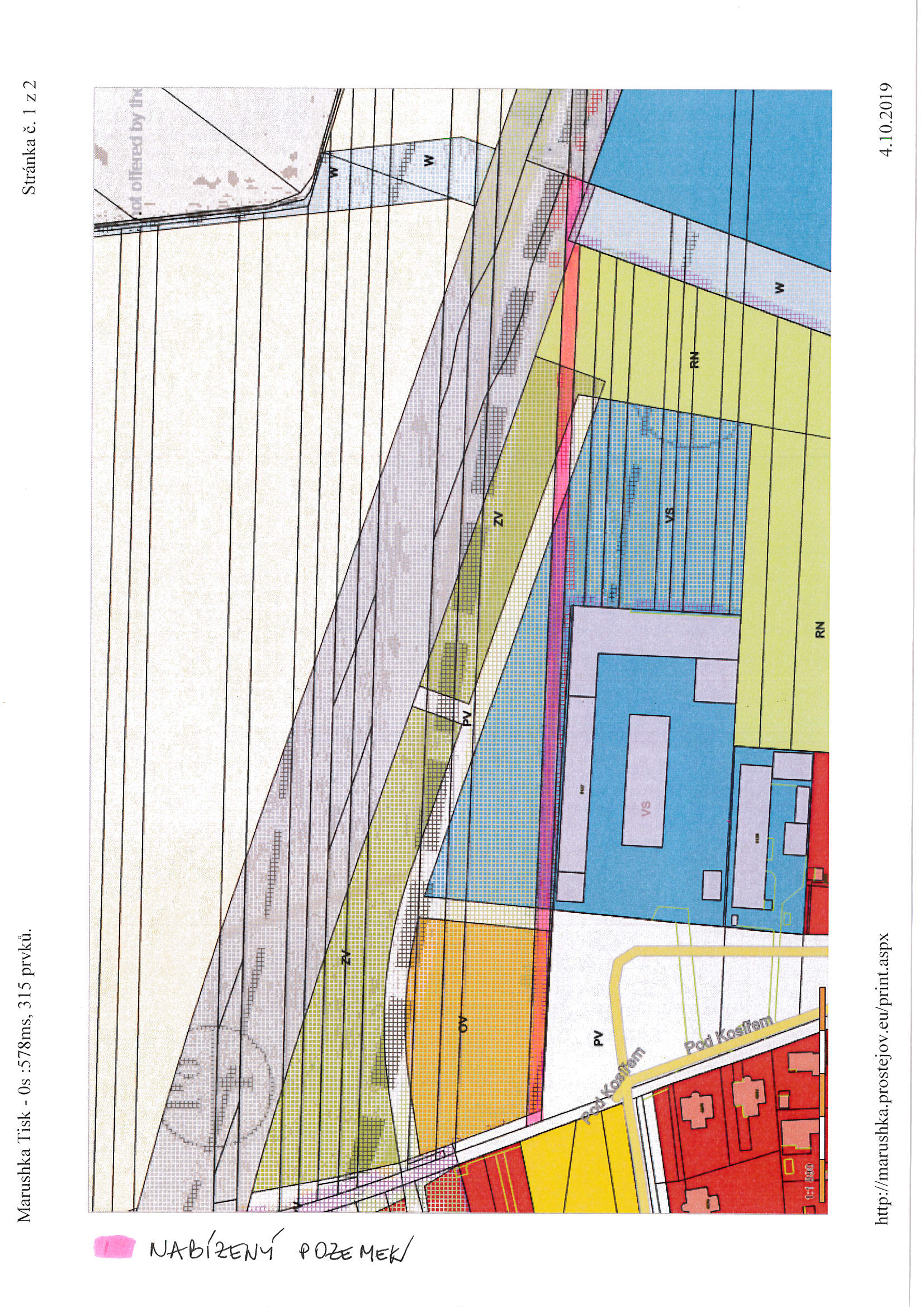 P o d p i s yP o d p i s yP o d p i s yP o d p i s yPředkladatelMgr. Jiří Pospíšil, 1. náměstek primátora20.01.2020Mgr. Pospíšil, v.r.Za správnostMgr. Alexandra Klímková, vedoucí Odboru správy a údržby majetku města20.01.2020Mgr. Klímková, v.r.ZpracovatelBc. Vladimír Hofman, vedoucí oddělení nakládání s majetkem města Odboru SÚMM20.01.2020Bc. Hofman, v.r.Důvodová zpráva obsahuje stanoviska dotčených odborů MMPv (subjektů)Důvodová zpráva obsahuje stanoviska dotčených odborů MMPv (subjektů)Důvodová zpráva obsahuje stanoviska dotčených odborů MMPv (subjektů)Důvodová zpráva obsahuje stanoviska dotčených odborů MMPv (subjektů)Odbor MMPv (subjekt)Odbor MMPv (subjekt)Stanovisko ze dneResumé1.OÚPPP23.10.2019nemá připomínky k odkupu2.ORI11.11.2019doporučuje jednat o předložené nabídce3.OSÚMM20.01.2020nemá námitek k odkupu, otázkou je výše kupní ceny